                SECRETRIA MUNICIPAL DE EDUCAÇÃO DE QUILOMBO – SC              PROGRAMA NACIONAL DE ALIMENTAÇÃO ESCOLAR – PNAE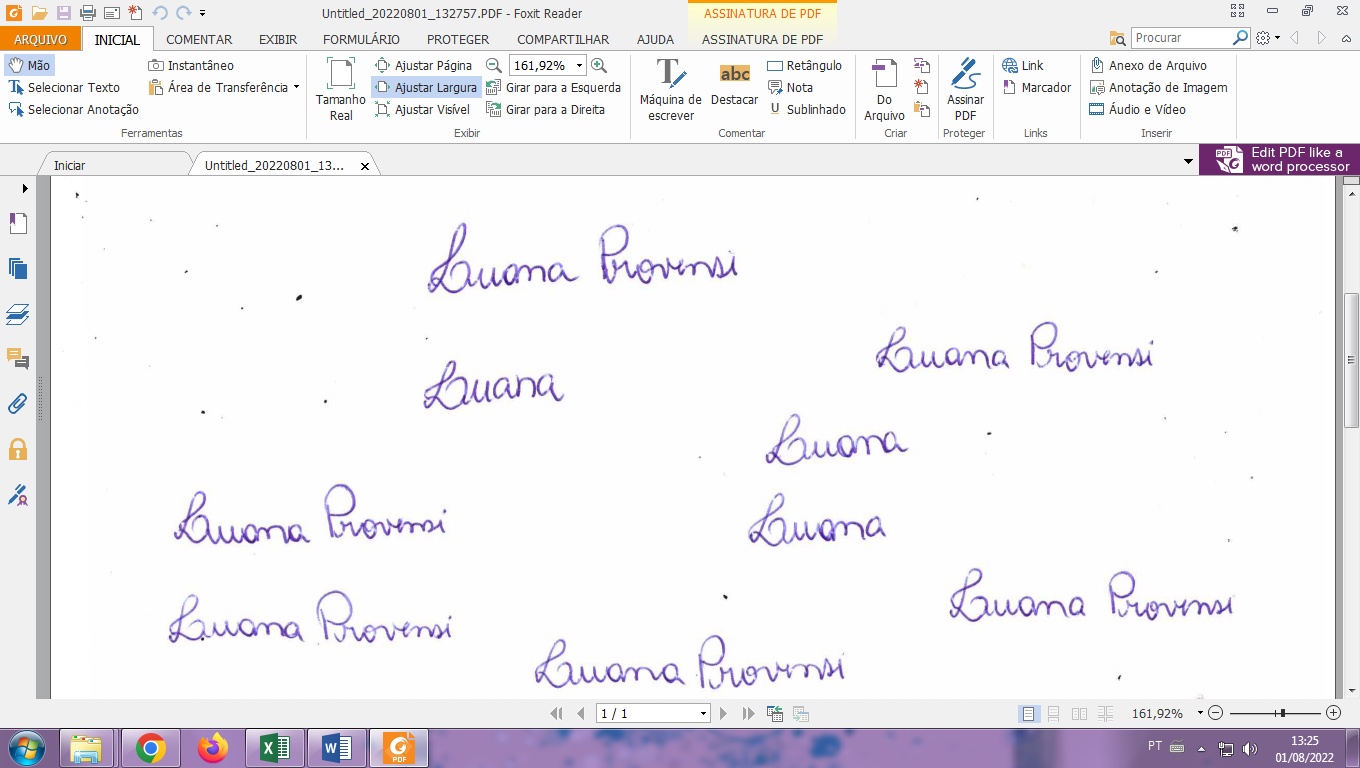       Luana Provensi                                                                                 Nutricionista CRN10 5218             SECRETRIA MUNICIPAL DE EDUCAÇÃO DE QUILOMBO – SC              PROGRAMA NACIONAL DE ALIMENTAÇÃO ESCOLAR – PNAEOBS: última semana servir MELANCIA juntamente com as outras frutas  Luana Provensi                                                                               Nutricionista CRN10 5218MODALIDADE DE ENSINO Creche ZONA (urbana) FAIXA ETÁRIA (01 - 04 anos) PERÍODO ParcialHORÁRIOS: Lanche da manhã 1: 8:05h/Lanche da manhã 2 10:30h / Lanche da Tarde 1: 13:45h / Lanche da tarde 2:15:45hMODALIDADE DE ENSINO Creche ZONA (urbana) FAIXA ETÁRIA (01 - 04 anos) PERÍODO ParcialHORÁRIOS: Lanche da manhã 1: 8:05h/Lanche da manhã 2 10:30h / Lanche da Tarde 1: 13:45h / Lanche da tarde 2:15:45hMODALIDADE DE ENSINO Creche ZONA (urbana) FAIXA ETÁRIA (01 - 04 anos) PERÍODO ParcialHORÁRIOS: Lanche da manhã 1: 8:05h/Lanche da manhã 2 10:30h / Lanche da Tarde 1: 13:45h / Lanche da tarde 2:15:45hMODALIDADE DE ENSINO Creche ZONA (urbana) FAIXA ETÁRIA (01 - 04 anos) PERÍODO ParcialHORÁRIOS: Lanche da manhã 1: 8:05h/Lanche da manhã 2 10:30h / Lanche da Tarde 1: 13:45h / Lanche da tarde 2:15:45hMODALIDADE DE ENSINO Creche ZONA (urbana) FAIXA ETÁRIA (01 - 04 anos) PERÍODO ParcialHORÁRIOS: Lanche da manhã 1: 8:05h/Lanche da manhã 2 10:30h / Lanche da Tarde 1: 13:45h / Lanche da tarde 2:15:45hMODALIDADE DE ENSINO Creche ZONA (urbana) FAIXA ETÁRIA (01 - 04 anos) PERÍODO ParcialHORÁRIOS: Lanche da manhã 1: 8:05h/Lanche da manhã 2 10:30h / Lanche da Tarde 1: 13:45h / Lanche da tarde 2:15:45hNecessidades Alimentares Especiais: Esse cardápio possui alimentos alérgicos como ovo, tomate, leite e glúten. Serão levados em consideração os alunos com restrições alimentares Observação: cardápio sujeito a alteraçõesNecessidades Alimentares Especiais: Esse cardápio possui alimentos alérgicos como ovo, tomate, leite e glúten. Serão levados em consideração os alunos com restrições alimentares Observação: cardápio sujeito a alteraçõesNecessidades Alimentares Especiais: Esse cardápio possui alimentos alérgicos como ovo, tomate, leite e glúten. Serão levados em consideração os alunos com restrições alimentares Observação: cardápio sujeito a alteraçõesNecessidades Alimentares Especiais: Esse cardápio possui alimentos alérgicos como ovo, tomate, leite e glúten. Serão levados em consideração os alunos com restrições alimentares Observação: cardápio sujeito a alteraçõesNecessidades Alimentares Especiais: Esse cardápio possui alimentos alérgicos como ovo, tomate, leite e glúten. Serão levados em consideração os alunos com restrições alimentares Observação: cardápio sujeito a alteraçõesNecessidades Alimentares Especiais: Esse cardápio possui alimentos alérgicos como ovo, tomate, leite e glúten. Serão levados em consideração os alunos com restrições alimentares Observação: cardápio sujeito a alteraçõesNOVEMBRO/DEZEMBRO 2022NOVEMBRO/DEZEMBRO 2022NOVEMBRO/DEZEMBRO 2022NOVEMBRO/DEZEMBRO 2022NOVEMBRO/DEZEMBRO 2022NOVEMBRO/DEZEMBRO 20221ª SEMANA E 3ª SEMANA (21 A 25/11 E 05 À 09/12) 1ª SEMANA E 3ª SEMANA (21 A 25/11 E 05 À 09/12) 1ª SEMANA E 3ª SEMANA (21 A 25/11 E 05 À 09/12) 1ª SEMANA E 3ª SEMANA (21 A 25/11 E 05 À 09/12) 1ª SEMANA E 3ª SEMANA (21 A 25/11 E 05 À 09/12) 1ª SEMANA E 3ª SEMANA (21 A 25/11 E 05 À 09/12) Lanche 1Manhã: 08h05minTarde13h45min2ª FEIRA3ª FEIRA4ª FEIRA5ª FEIRA6ª FEIRALanche 1Manhã: 08h05minTarde13h45minFrutas (banana, maçã, mamão, manga)Frutas (banana, maçã, mamão, manga)Frutas (banana, maçã, mamão, manga)Frutas (banana, maçã, mamão, manga)Frutas (banana, maçã, mamão, manga)Lanche 2Manhã: 10h030minTarde15h45minLanche 2Manhã: 10h030minTarde15h45minPolenta com molho de carne moída com cenoura Salada de BeterrabaRisoto de frango Salada de repolho Arroz e Feijão com carne moída em molho Salada de alfaceCarreteiro (arroz com carne de gado em cubos) Salada de cenouraMacarrão com frango em molho Salada de Brócolis Composição nutricional (Média semanal)Energia (Kcal)CHO (g)PTN (g)LPD  (g)Composição nutricional (Média semanal)Energia (Kcal)55% a 65% do VET10% a 15% do VET15% a 30% do VETComposição nutricional (Média semanal)354,6552,87 g11,63 g8,17 gComposição nutricional (Média semanal)354,6560%13%21%MODALIDADE DE ENSINO Creche ZONA (urbana) FAIXA ETÁRIA (01 - 04 anos) PERÍODO ParcialHORÁRIOS: Lanche da manhã: 8:05h/Almoço 10:30h / Lanche da Tarde: 13:45h / lanche da tarde 2:15:45hMODALIDADE DE ENSINO Creche ZONA (urbana) FAIXA ETÁRIA (01 - 04 anos) PERÍODO ParcialHORÁRIOS: Lanche da manhã: 8:05h/Almoço 10:30h / Lanche da Tarde: 13:45h / lanche da tarde 2:15:45hMODALIDADE DE ENSINO Creche ZONA (urbana) FAIXA ETÁRIA (01 - 04 anos) PERÍODO ParcialHORÁRIOS: Lanche da manhã: 8:05h/Almoço 10:30h / Lanche da Tarde: 13:45h / lanche da tarde 2:15:45hMODALIDADE DE ENSINO Creche ZONA (urbana) FAIXA ETÁRIA (01 - 04 anos) PERÍODO ParcialHORÁRIOS: Lanche da manhã: 8:05h/Almoço 10:30h / Lanche da Tarde: 13:45h / lanche da tarde 2:15:45hMODALIDADE DE ENSINO Creche ZONA (urbana) FAIXA ETÁRIA (01 - 04 anos) PERÍODO ParcialHORÁRIOS: Lanche da manhã: 8:05h/Almoço 10:30h / Lanche da Tarde: 13:45h / lanche da tarde 2:15:45hMODALIDADE DE ENSINO Creche ZONA (urbana) FAIXA ETÁRIA (01 - 04 anos) PERÍODO ParcialHORÁRIOS: Lanche da manhã: 8:05h/Almoço 10:30h / Lanche da Tarde: 13:45h / lanche da tarde 2:15:45hNecessidades Alimentares Especiais: Esse cardápio possui alimentos alérgicos como ovo, tomate, leite e glúten. Serão levados em consideração os alunos com restrições alimentares Observação: cardápio sujeito a alteraçõesNecessidades Alimentares Especiais: Esse cardápio possui alimentos alérgicos como ovo, tomate, leite e glúten. Serão levados em consideração os alunos com restrições alimentares Observação: cardápio sujeito a alteraçõesNecessidades Alimentares Especiais: Esse cardápio possui alimentos alérgicos como ovo, tomate, leite e glúten. Serão levados em consideração os alunos com restrições alimentares Observação: cardápio sujeito a alteraçõesNecessidades Alimentares Especiais: Esse cardápio possui alimentos alérgicos como ovo, tomate, leite e glúten. Serão levados em consideração os alunos com restrições alimentares Observação: cardápio sujeito a alteraçõesNecessidades Alimentares Especiais: Esse cardápio possui alimentos alérgicos como ovo, tomate, leite e glúten. Serão levados em consideração os alunos com restrições alimentares Observação: cardápio sujeito a alteraçõesNecessidades Alimentares Especiais: Esse cardápio possui alimentos alérgicos como ovo, tomate, leite e glúten. Serão levados em consideração os alunos com restrições alimentares Observação: cardápio sujeito a alteraçõesNOVEMBRO/DEZEMBRO 2022NOVEMBRO/DEZEMBRO 2022NOVEMBRO/DEZEMBRO 2022NOVEMBRO/DEZEMBRO 2022NOVEMBRO/DEZEMBRO 2022NOVEMBRO/DEZEMBRO 20222ª SEMANA E 4ª SEMANA (28/11 A 02/12 E 11 À 16/12) 2ª SEMANA E 4ª SEMANA (28/11 A 02/12 E 11 À 16/12) 2ª SEMANA E 4ª SEMANA (28/11 A 02/12 E 11 À 16/12) 2ª SEMANA E 4ª SEMANA (28/11 A 02/12 E 11 À 16/12) 2ª SEMANA E 4ª SEMANA (28/11 A 02/12 E 11 À 16/12) 2ª SEMANA E 4ª SEMANA (28/11 A 02/12 E 11 À 16/12) Lanche 1Manhã: 08h05minTarde13h45min2ª FEIRA3ª FEIRA4ª FEIRA5ª FEIRA6ª FEIRALanche 1Manhã: 08h05minTarde13h45minFrutas (banana, maçã, mamão, manga)Frutas (banana, maçã, mamão, manga)Frutas (banana, maçã, mamão, manga)Frutas (banana, maçã, mamão, manga)Frutas (banana, maçã, mamão, manga) Lanche 2Manhã: 10h030minTarde15h45minLanche 2Manhã: 10h030minTarde15h45minRisoto de frango Salada de repolhoPolenta com molho de carne moídaSalada de cenouraArroz, feijão com carne de gado em cubos em molhoSalada de beterraba Sopa de lentilha com massinhaMacarrão com frango em molhoSalada de brócolisComposição nutricional (Média semanal)Energia (Kcal)CHO (g)PTN (g)LPD  (g)Composição nutricional (Média semanal)Energia (Kcal)55% a 65% do VET10% a 15% do VET15% a 30% do VETComposição nutricional (Média semanal)356,0251,19g12,05 g7,98 gComposição nutricional (Média semanal)356,0258%13%20%